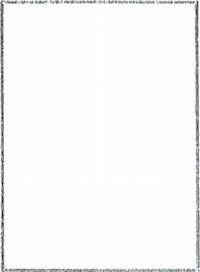 Allegato 1 Tesserini n. ______ del _____________Al Parco Naturale Regionale del VultureAl Comune di Rionero in Vulture (PZ)Ordinanza n. 1 del 19/10/2018 e ss.mm.ii. del Parco Naturale Regionale del Vulture.RICHIESTA RILASCIO TESSERINO RACCOLTA PRODOTTI SECONDARI DI BOSCOIl/la sottoscritto/a _________________________________________________________________________________________Dichiara sotto la propria responsabilità:di essere nato/a a _______________________________________ (prov._____) il ______________________di essere residente nel Comune di ________________________________________________ (prov. _____)in via ____________________________________________________________________ c.a.p. ____________Telefono ______________________________________________;CHIEDEil rilascio del tesserino/autorizzazione per poter praticare la raccolta dei semi spontanei di castagna, noce e ghiande (indicare la specie di seme che si intende raccogliere), ai sensi dell'art. 2 dell'ordinanza indicata in oggetto, come raccoglitore: residenziale turistico/socialeAllega:autocertificazione attestante la qualifica di raccoglitore a scopo di lavoro integrativo del reddito familiare, per il rilascio del tesserino/autorizzazione in agevolazione di cui all'art.7 della citata ordinanza;autocertificazione comprovante i requisiti di raccoglitore a fini turistici/sociali, per il rilascio del tesserino/autorizzazione;n. 2 fotografie formato tessera;copia ricevuta del versamento sul c.c.p. 13066857 o attestazione PagoPA.DICHIARAdi non essere in possesso di tesserino/autorizzazione per la raccolta dei prodotti secondari di bosco in corso di validità e di assumersi piena responsabilità della veridicità e fedeltà dei dati e notizie contenuti nella presente domanda e di essere consapevole, in caso di dichiarazioni mendaci o reticenti e di falsità degli atti, comunque accertate, di essere passibile di sanzioni penali ed amministrative, secondo le disposizioni vigenti.Rionero in Vulture (PZ), ________________________FIRMA